Welcome, King’s Kids Secondary SchoolManagement>International Education >Sister School Partnerships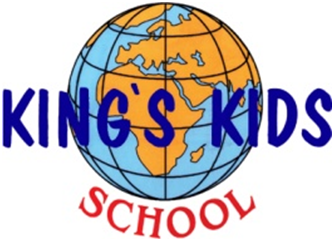  Ikh Toiruu 49 11th khoroolol ,  6th khoroo Sukhbaatar district ,  Ulaanbaatar 11000 ,  None ,  Mongolia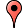 w:  school introduction website|ph:  976   11   99997599Any project that enhances students' understanding of the International Mindedness and also improve student's communicating skills in English.Key Contacts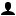 Mrs Khulan Tsenddoo
PrincipalE: tokhulan@yahoo.com
P: 976   11   99997599Mrs Myagmarsuren Jumba
Advisor teacherE: domiga13@yahoo.com
P: 976 11 99115332About my SchoolPrimary language used in school:MongolianForeign languages taught in school:EnglishSchool type:Secondary (Years 7-12) ,    Non-GovernmentIs mixed or single-sex:MixedNumber of students:251-500Specialisation:Foreign LanguagesSpecial needs support:No, our school does not cater for special needsCollaboration OptionsProject Preference:Sister School Partnership and Project CollaborationPartnership Country:Partnership Outcome:Our school is an English language specialized bilingual school. Starting this academic year of 2017 we are also implementing the International Primary and Middle Year Curriculum. We want to become sister schools with schools in English speaking countries and expand our teachers and students' experience in an international atmosphere.
On the other hand we can offer authentic Mongolian experience in a country of Blue Sky.Preferred Partnership Activities:Class to class email; Student visits; Teacher exchange; Video communicationType of collaboration:English; The humanities - geography; The humanities - history; LanguagesPreferred year level:Year 1 (6 years old); Year 2 (7 years old); Year 3 (7 years old); Year 4 (9 years old); Year 5 (10 years old); Year 6 (11 years old)); Year 7 (12 years old); Year 8 (13 years old); Year 9 (14 years old); Year 10 (15 years old); Year 11 (16 years old)Preferred project length:Up to half a yearPreferred starting date:1 / 11 / 2,017Project Outcome:Any project that enhances students' understanding of the International Mindedness and also improve student's communicating skills in English.Preferred contact method:EmailPreferred Project Activities:Class to class emailProfile Active / InactiveActiveTerms and ConditionsSchools ConnectI have read and agreed to the Terms and Conditions